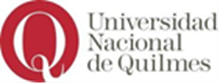 ANEXO IIIBECAS DE FORMACIÓN EN DOCENCIA Y EXTENSIÓN O FORMACIÓN EN DOCENCIA E INVESTIGACIÓN DEL DEPARTAMENTO DE CIENCIAS SOCIALESINSTRUCTIVO PARA LA PRESENTACIÓN DEL PLAN DE TRABAJOBecas en Formación en Docencia e InvestigaciónDatos generales:Apellido y nombres del Postulante:Director/a del postulante: Co-director/a del Postulante (si corresponde):Nombre del Proyecto de Investigación en el que participa el/la Director/a y/o Co-director/a del postulante:Plan de trabajo (Máximo 5 carillas)El Plan de trabajo constará de dos partes. La primera deberá estar referida a la realización de actividades de docencia o formación; la segunda a las actividades de investigación a ser desarrolladas por PostulantePlan de DocenciaApoyo a la docencia: se debe referir a dos puntos centrales: Describir muy brevemente los contenidos del curso Explicar la motivación que llevó a la elección del curso -por ejemplo: si fue por recomendación, por interés particular de su contenido, por su modalidad de dictado, por sugerencia dela Dirección de beca, por su vinculación con el proyecto, etc. –Detallar las tareas que le postulante desarrollará en actividades de apoyo a la función docente (por ejemplo: preparación de algún tema para ser presentado en forma conjunta con el/la Docente del curso, elaboración y coordinación de trabajos prácticos, producción de materiales didácticos, apoyo adicional a les alumnes por fuera de las horas de cursada, foros de discusión temáticos vía e-mail, etcétera).Plan de InvestigaciónIntroducción: breve descripción del Proyecto de investigación al que se adscribe le Postulante.Fundamentación: Explicar de qué manera le postulante se acerca al proyecto (por interés particular de ese tema, por vinculo previo con la dirección, por antecedentes de investigación en el tema, por sugerencia dela Dirección).ANEXO RESOLUCIÓN (C.D.) Nº 055/22Explicar la relación que el proyecto del postulante mantiene con el Proyecto o Programa de Investigación en el cual se inscribe, con las asignaturas elegidas para las actividades de docencia o con los temas de investigación del Director/ay/o Co-director,Solo para aquelles postulantes que solicitan renovación de beca: Explicar los motivos por los cuales necesitan la renovación, detallando los aspectos que desearían profundizar o lo que ha quedado pendiente de realizar. Hipótesis o pregunta de investigación.Estado del arte.Objetivos: descripción de los propósitos y resultados buscados por el/la Postulante en el marco del Proyecto. Pueden formularse en términos de objetivos generales y específicos.Metodología: descripción del método de trabajo a ser utilizado para la realización de las actividades adscriptas al Proyecto por parte del Postulante.Actividades: detalle de las actividades a ser realizadas por el/la Postulante en el marco del Proyecto, junto con un cronograma de asignación temporal de las tareas.Bibliografía.ANEXO RESOLUCIÓN (C.D.) Nº 055/22